新 书 推 荐中文书名：《恐惧虚构：反乌托邦、怪物与末世》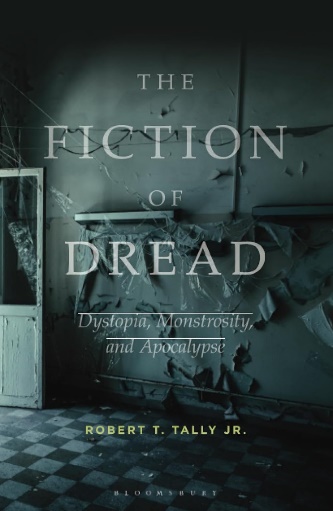 英文书名：THE FICTION OF DREAD: Dystopia, Monstrosity, and Apocalypse作    者：Robert T. Tally Jr.出 版 社：Bloomsbury Academic代理公司：ANA/Jessica页    数：184页出版时间：2024年1月代理地区：中国大陆、台湾审读资料：电子稿类    型：文学研究内容简介：这是一部对流行文化中反乌托邦和焦虑的历史和审视，反映了我们当前的恐惧气氛。20世纪初，广泛的乌托邦主义笼罩了整个欧洲和美国的大众文化和思想文化。然而，在世界大战之后，随着《美丽新世界》（Brave New World）和《一九八四》（Nineteen-Eighty-Four）等经典作品的问世，反乌托邦成为了文学和社会思想中的主流流派。进入21世纪，反乌托邦题材在流行文化中的持续存在和最终占据主导地位——例如，令人沮丧的未来专制国家、险恶的全球阴谋、末日般的荒凉景象、大量出现的恐怖怪物以及世界末日幻想——进一步印证了21世纪同样也是一个反乌托邦时代。借鉴了各种各样的文学作品，诸如赫伯特·乔治·威尔斯（H.G.Wells）的《时间机器》（The Time Machine）、尼尔·盖曼（Neil Gaiman）的《美国众神》（American Gods）和苏珊·柯林斯（Suzanne Collins）的《饥饿游戏》（The Hunger Games），以及电视和电影作品，诸如《行尸走肉》（The Walking Dead）、《黑镜》（Black Mirror）和《最后生还者》（The Last of Us），小罗伯特·T·塔利（Robert T. Tally Jr.）探索了反乌托邦素材的巨大积累所造成的焦虑。《恐惧小说》 提供了对当前文化氛围的创新解读，并为批判性理论和实践提供了另一种视角，正如众所周知的那样，想象世界末日比想象资本主义末日更容易。作者简介：小罗伯特·T·塔利（Robert T. Tally Jr.）是美国德克萨斯州立大学的英语教授。他著有多部著作，包括《批判情境：后现代文学研究中备受争议的观点》（The Critical Situation: Vexed Perspectives in Postmodern Literary Studies，2023年）、《对一切存在的无情批判》（For a Ruthless Critique of All That Exists，2022年）、《J.R.R.托尔金的霍比特人：通过幻想实现历史》（J.R.R. Tolkien's The Hobbit: Realizing History Through Fantasy，2022年）、《精神分裂症：地点、叙事和空间想象力》（Topophrenia: Place, Narrative, and the Spatial Imagination，2019年）、《弗雷德里克·詹姆逊：辩证批评项目》（Fredric Jameson: The Project of Dialectic Criticism，2014年）、《坡与美国文学的颠覆》（Poe and the Subversion of American Literature，2014年）、《空间性》（Spatiality，2013年）、《全球化时代的乌托邦》（Utopia in the Age of Globalization，2013年）、《库尔特·冯内古特与美国小说》（Kurt Vonnegut and the American Novel，2011年）以及《梅尔维尔、绘图与全球化》（Melville, Mapping, and Globalization，2009年）。塔利还是《地理批评与空间文学研究》（Geocriticism and Spatial Literary Studies）系列的编辑。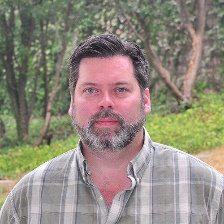 媒体评价：“在这个充满神灵、怪物、反乌托邦、世界末日、残破地图、含金废墟以及怪兽的勇敢新世界里，哪还有能比永远充满决断力的塔利更好的向导呢？”——马克·博尔德（Mark Bould），英国布里斯托尔大学电影与文学教授，《人类世的无意识：气候灾难文化》（The Anthropocene Unconscious: Climate Catastrophe Culture）的作者“从尼尔·盖曼和北美自由贸易协定（NAFTA）到《黑镜》中的全景监控，从儿童文学中的怪物到现代电影中的末世景观，小罗伯特·T·塔利在《恐惧虚构》一书中诊断了当代叙事的病态症状。通过对反乌托邦主题、不断增加的怪物和世界末日的关注，塔利对可怕事物的吸引力以及它们在帮助我们试图把握世界复杂性和想象其他更好可能性方面所做的批判性工作进行了广泛、清晰和极具洞察力的分析。”——杰弗里·安德鲁·温斯托克（Jeffrey Andrew Weinstock），美国中央密歇根大学英语教授感谢您的阅读！请将反馈信息发至：版权负责人Email：Rights@nurnberg.com.cn安德鲁·纳伯格联合国际有限公司北京代表处北京市海淀区中关村大街甲59号中国人民大学文化大厦1705室, 邮编：100872电话：010-82504106, 传真：010-82504200公司网址：http://www.nurnberg.com.cn书目下载：http://www.nurnberg.com.cn/booklist_zh/list.aspx书讯浏览：http://www.nurnberg.com.cn/book/book.aspx视频推荐：http://www.nurnberg.com.cn/video/video.aspx豆瓣小站：http://site.douban.com/110577/新浪微博：安德鲁纳伯格公司的微博_微博 (weibo.com)微信订阅号：ANABJ2002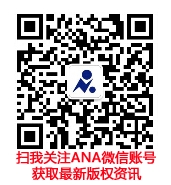 